Thank You to Our Raffle Sponsors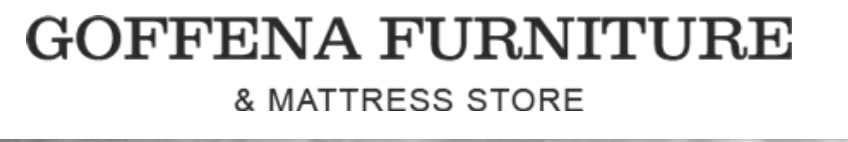 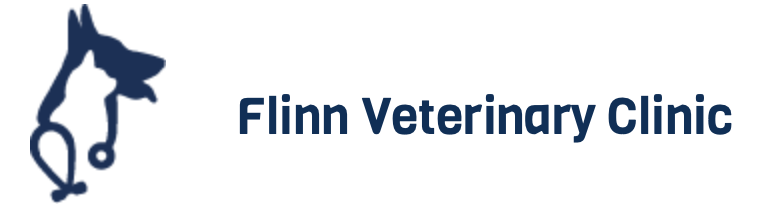 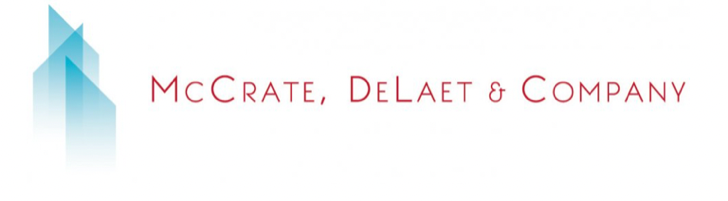 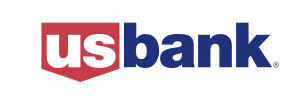 